Уважаемые граждане!В бюджетном учреждении «Нефтеюганский районный комплексный центр социального обслуживания населения» в отделении психолого-педагогической помощи семье и детям Вы можете получить квалифицированную психологическую помощь.Психологи отделения 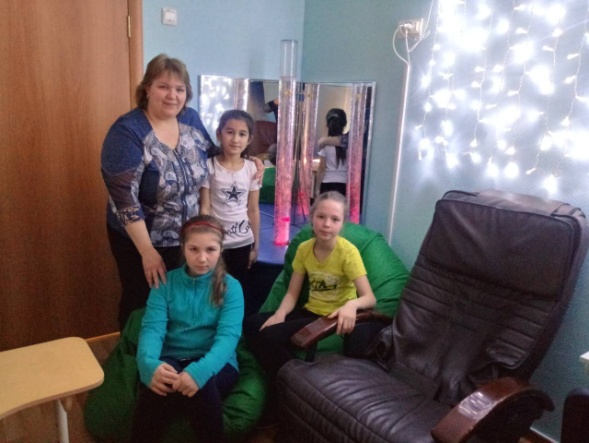 проконсультируют Вас по вопросам воспитания детей различного возраста;окажут содействие в налаживании детско-родительских отношений;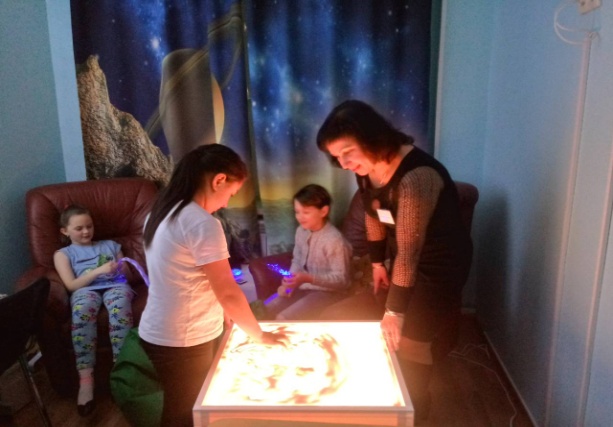 поспособствуют в достижении доверительных межличностных отношений; помогут преодолеть боль потери;помогут с трудностями во взаимоотношениях со сверстниками;осуществят коррекцию поведения у детей с синдромом гиперактивности, страхами, воровством, обманом;окажут содействие в развитии самооценки и мотивации ребенка;окажут помощь в выборе образовательного и профессионального маршрута;помогут разобраться с другими психологическими вопросами.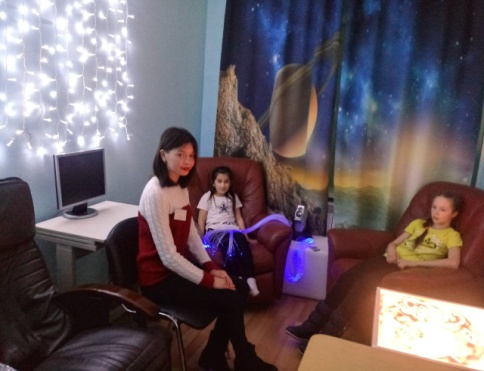 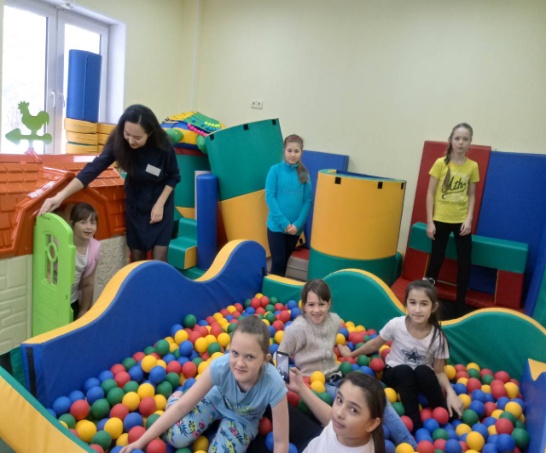 Консультация психолога – компетентная деликатная помощь семье и детям!Квалифицированную помощь в трудной ситуации Вам окажут психологиотделения психолого-педагогической помощи семье и детям:Госедло Марьяна НиколаевнаСаитова Ольга ЗакировнаТатарова Валентина ВладимировнаМустафина Гульнария ШамиловнаС нами можно связаться:8(34632) 255-7218(34632) 215-856Мы находимся:пгт. Пойковский 1 мкр. Дом 33 ГПочта доверия:   opppsdz@usonnf.ruС более подробной информацией работы нашего учреждения можно ознакомиться на сайте:http://www.zabota.usonnf.ru/